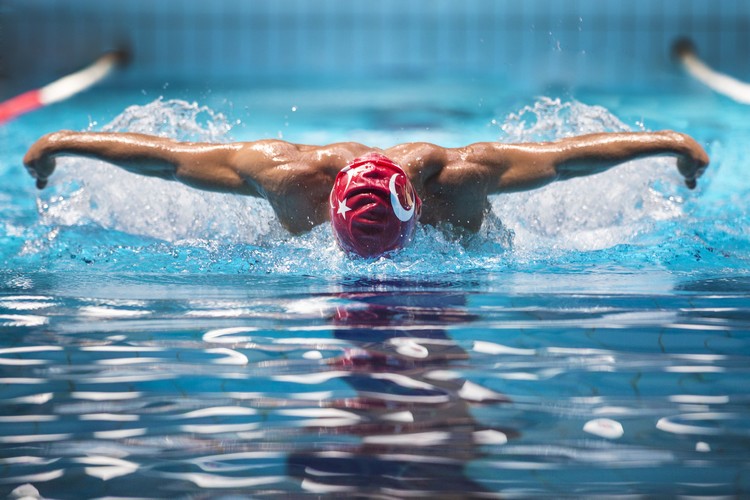 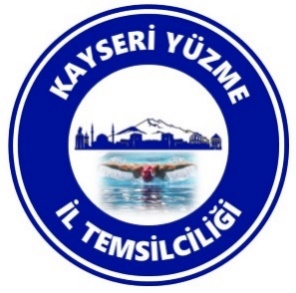 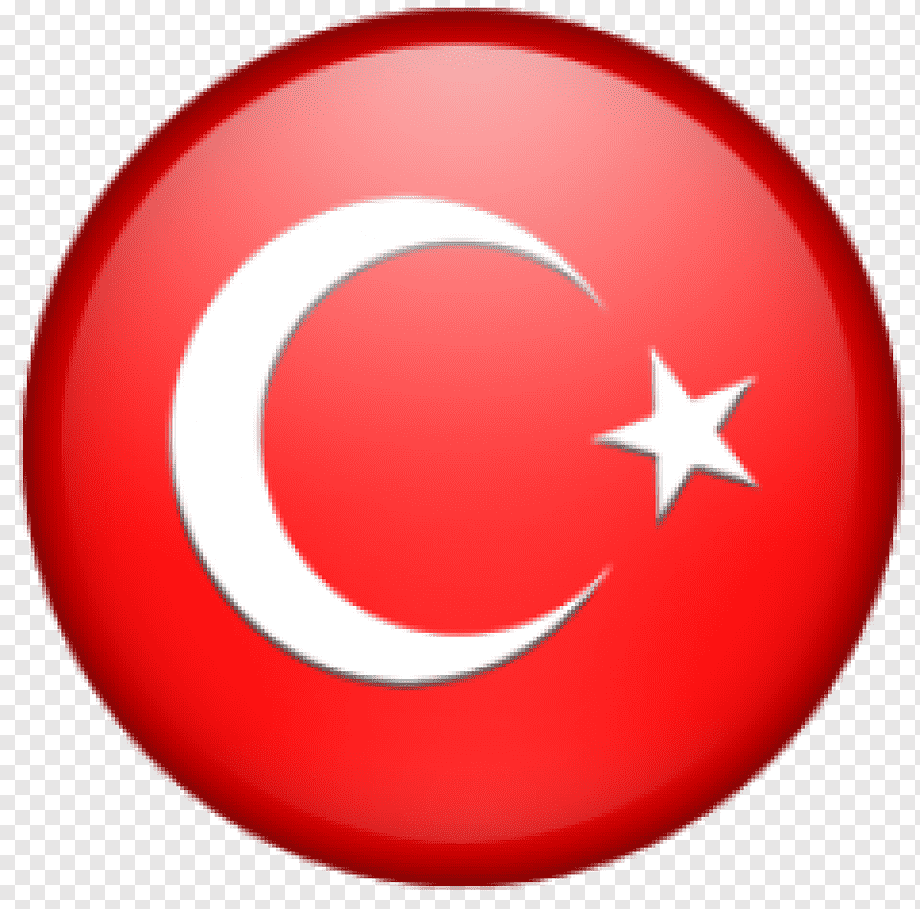 KAYSERİ YÜZME İL TEMSİLCİLİĞİTOHM-SEM BARAJ GEÇME MÜSABAKALARIMÜSABAKA TALİMATLARITürkiye Yüzme Federasyonu Müsabaka Genel Talimatları geçerlidir.Yarışmalara, belirtilen yaş grubu sporcuları 2022 – 2023 vizeli lisansları ile iştirak edeceklerdir.Kulüplerin müsabaka listelerini, yarış düzeltmelerini, yarıştan çıkartmaları ve yarış eklemelerini www.tyf.gov.tr adresinden PORTAL hesaplarını kullanarak belirlenen saat ve tarihe kadar girmeleri gerekmektedir. Aksi takdirde yarış ekleme ve düzeltme yapılmayacaktır. Sporcuların yarışlarının düzenlemesinden kulüp yetkilileri sorumludur. Giriş kontrol listesi yayınlanacaktır.İtiraz olması durumunda itirazlar yazılı olarak seans bitimini takiben 30 dk. içerisinde yapılacak olup, 750 TL itiraz bedeli ödenecektir. Belirtilen süre dışında yapılan itirazlar kabul edilmeyecektir.Sporcular yarışma boyunca seans ve güne bakılmaksızın 10-11-12 YAŞ en fazla 4,13+ YAŞ en fazla 6 müsabakaya katılabilir.Havuz seans başlangıcından 90 dakika önce ısınma için kullanıma açılacaktır Müsabaka başlamadan 15’   dk önce havuz boşaltılacaktır.Seremoni: 1. gün akşam seansı başlamadan 15 dk. Öncesinde yapılacaktır.Seriler: Hızlı seriden yavaş seriye doğru cinsiyet ve yaş grubuna göre yapılacaktır.Müsabakada başüstü start uygulaması yapılacaktır.MÜSABAKA PROGRAMIKatılan tüm kulüp ve sporculara başarılar dileriz.Kayseri Yüzme İl TemsilciliğiSporcu Eğitim Merkezlerine 2023- 2024 Eğitim Öğretim Yılı İçin Sporcu Alım  BarajlarıCinsiyet, branş, mesafe, doğum tarihi bakımından uygulanacak baraj süreleri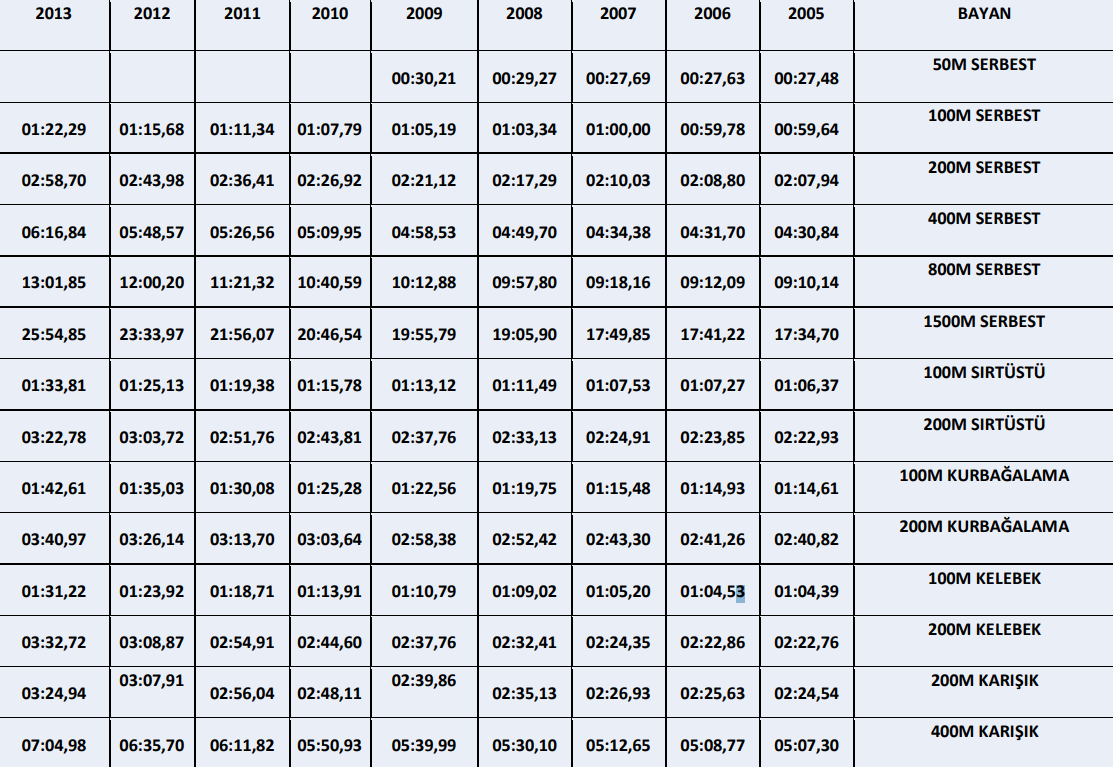 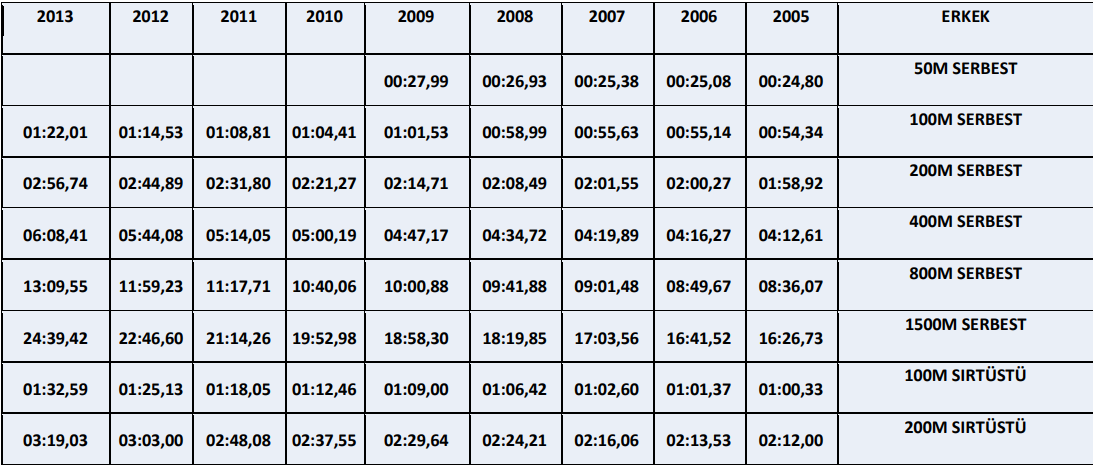 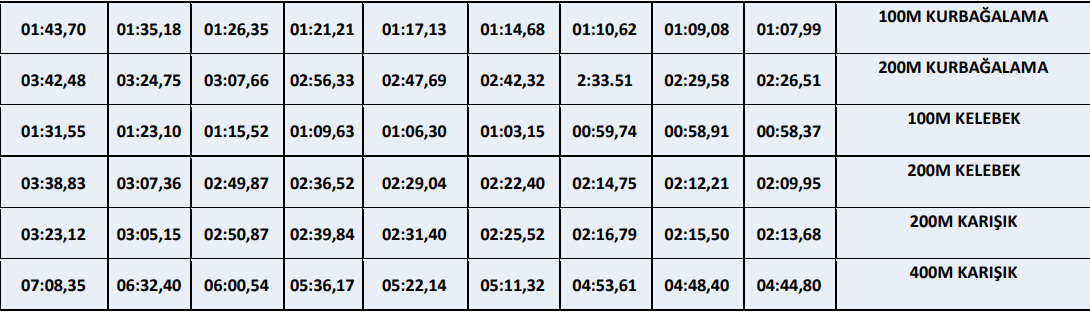 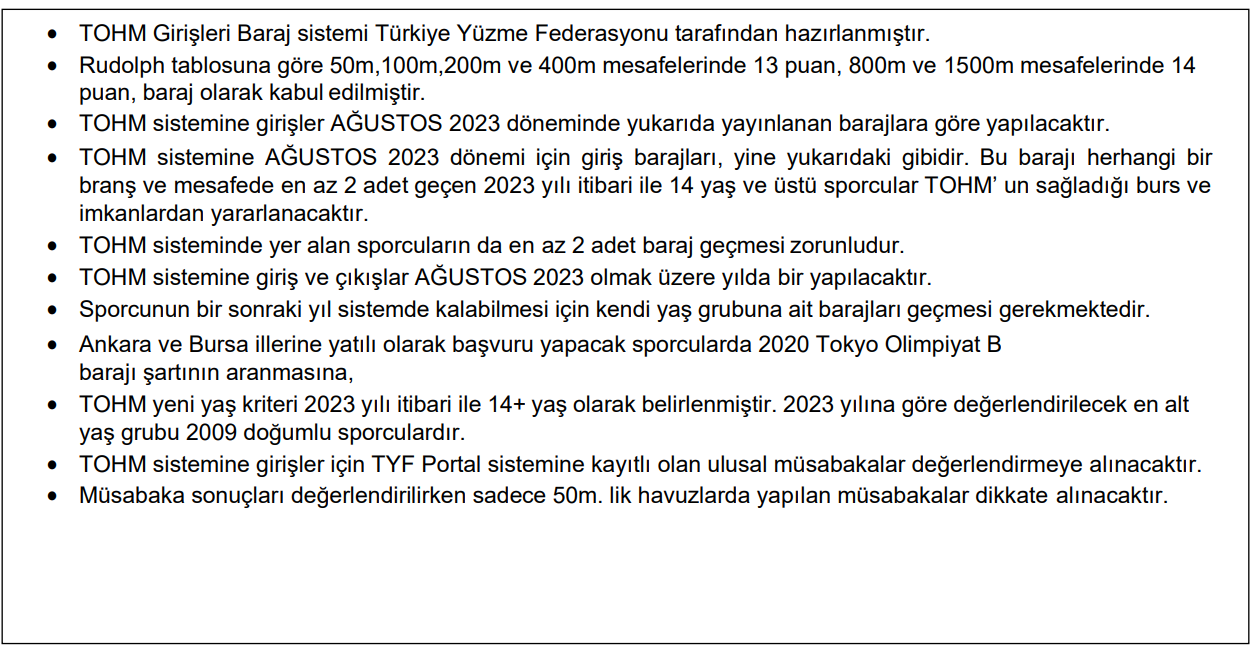 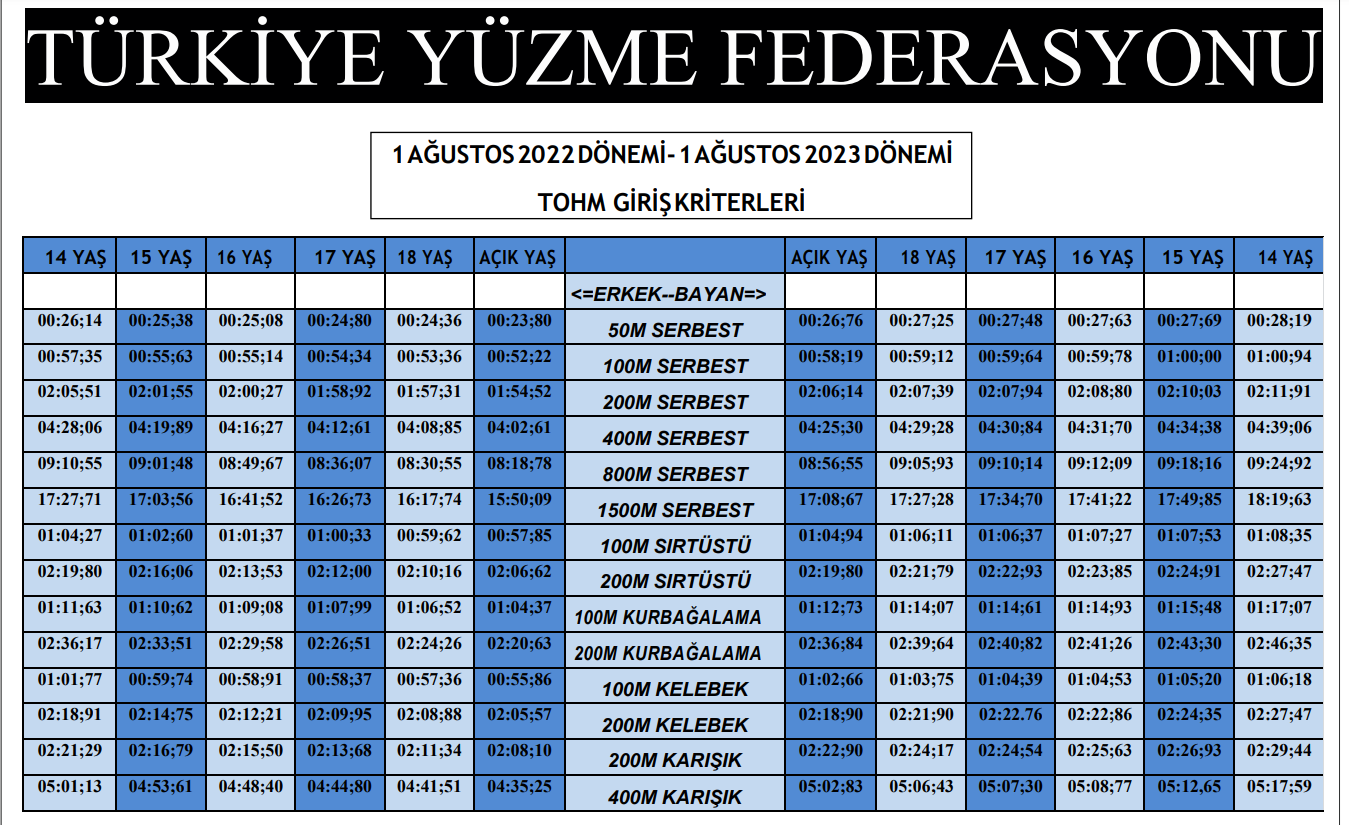 MÜSABAKA YERİ: KAYSERİ OLİMPİK KAPALI YÜZME HAVUZUMÜSABAKA TARİHİ: 11-12 TEMMUZ 2023 MÜSABAKA TEKNİK TOPLANTISI:---MÜSABAKA KATILIM YAŞI:10 YAŞ KIZ/ERKEK11- YAŞ KIZ/ERKEK12 YAŞ KIZ/ERKEK13+ YAŞ KIZ/ERKEKMÜSABAKA LİSTE SON BİLDİRİMTARİHİ: 9 TEMMUZ SAAT 18:00’A KADARMÜSABAKA LİSTE BİLDİRİMADRESİ:www.tyf.gov.tr(kulüpler portal hesabından gönderecektir.)1.GÜN SABAH 09:001.GÜN SABAH 09:001.GÜN SABAH 09:002.GÜN SABAH 09:002.GÜN SABAH 09:002.GÜN SABAH 09:00100 M SERBEST13+ YAŞ 12 YAŞ11 YAŞ10 YAŞKADIN 400 M SERBEST 13+ YAŞ 12 YAŞ11 YAŞ10 YAŞKADIN ERKEK100 M KURBAĞALAMA13+ YAŞ 12 YAŞ11 YAŞ10 YAŞKADIN ERKEK400 M KARIŞIK13+ YAŞ 12 YAŞ11 YAŞ10 YAŞKADIN ERKEK200 M KELEBEK13+ YAŞ 12 YAŞ11 YAŞ10 YAŞKADIN ERKEK200 M KURBAĞALAMA13+ YAŞ 12 YAŞ11 YAŞ10 YAŞKADINERKEK200M KARIŞIK13+ YAŞ 12 YAŞ11 YAŞ10 YAŞKADINERKEK50 M SERBEST13+ YAŞ 12 YAŞ11 YAŞ10 YAŞKADIN ERKEK1.GÜN AKŞAM 14:001.GÜN AKŞAM 14:001.GÜN AKŞAM 14:002.GÜN AKŞAM 14:002.GÜN AKŞAM 14:002.GÜN AKŞAM 14:00800M SERBEST13+ YAŞ 12 YAŞ11 YAŞ10 YAŞKADIN ERKEK200 M SERBEST13+ YAŞ 12 YAŞ11 YAŞ10 YAŞKADINERKEK100 M KELEBEK13+ YAŞ 12 YAŞ11 YAŞ10 YAŞKADIN ERKEK100 M SIRTÜSTÜ13+ YAŞ 12 YAŞ11 YAŞ10 YAŞKADINERKEK200 M SIRTÜSTÜ13+ YAŞ 12 YAŞ11 YAŞ10 YAŞKADINERKEK1500 M SERBEST13+ YAŞ 12 YAŞ11 YAŞ10 YAŞKADINERKEK